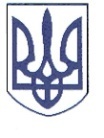 РЕШЕТИЛІВСЬКА МІСЬКА РАДА ПОЛТАВСЬКОЇ ОБЛАСТІРОЗПОРЯДЖЕННЯ08 лютого 2022 року                                                                                             № 32Про внесення змін до розпорядження міського голови від 04.02.2022 № 31 „Про проведення     громадського обговорення кандидатури старости  Лобачівського старостинського округу”Відповідно до пункту 20 частини четвертої  статті 42 Закону України „Про місцеве самоврядування в Україні” та в зв’язку з технічною помилкою:Внести зміни до  розпорядження міського  голови від 04.02.2022 № 31 „Про проведення громадського обговорення кандидатури старости  Лобачівського старостинського округу”, а саме: у підпункті 9 пункту 3 слово „Васильович” замінити на слово „Володимирович”.Міський голова	О.А. Дядюнова